STATE OF MAINE REQUEST FOR PROPOSALS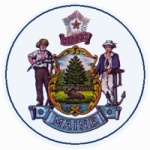 RFP AMENDMENT # 2RFP NUMBER AND TITLE:RFP 202102021 - eProcurement Solutions and ServicesRFP ISSUED BY:Department of Administrative and Financial ServicesAMENDMENT DATE:April 27th, 2021PROPOSAL DUE DATE:June 1st, 2021, no later than 11:59 p.m., Eastern Time (Amended)PROPOSALS DUE TO:Proposals@maine.govDESCRIPTION OF CHANGES IN RFP (if any):Amending the Submitted Question and Proposal Submission due dates.DESCRIPTION OF CHANGES IN RFP (if any):Amending the Submitted Question and Proposal Submission due dates.REVISED LANGUAGE IN RFP (if any):SUBMITTED QUESTIONSAll questions must be received by the RFP Coordinator by:Date: May 10th, 2021, no later than 11:59 p.m., Eastern Time.PROPOSAL SUBMISSIONProposals must be received by the Division of Procurement Services by:Submission Deadline: June 1ST, 2021, no later than 11:59 p.m., Eastern Time.Proposals must be submitted electronically to the following address:Electronic (e-mail) Submission Address: Proposals@maine.gov REVISED LANGUAGE IN RFP (if any):SUBMITTED QUESTIONSAll questions must be received by the RFP Coordinator by:Date: May 10th, 2021, no later than 11:59 p.m., Eastern Time.PROPOSAL SUBMISSIONProposals must be received by the Division of Procurement Services by:Submission Deadline: June 1ST, 2021, no later than 11:59 p.m., Eastern Time.Proposals must be submitted electronically to the following address:Electronic (e-mail) Submission Address: Proposals@maine.gov All other provisions and clauses of the RFP remain unchanged.All other provisions and clauses of the RFP remain unchanged.